СОБРАНИЕ ПРЕДСТАВИТЕЛЕЙ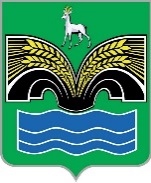 СЕЛЬСКОГО ПОСЕЛЕНИЯ ШИЛАНМУНИЦИПАЛЬНОГО РАЙОНА КРАСНОЯРСКИЙСАМАРСКОЙ ОБЛАСТИЧЕТВЕРТОГО СОЗЫВАРЕШЕНИЕ от 23 июня 2022 года № 25О внесении изменений в Устав сельского поселения Шилан муниципального района Красноярский Самарской области В соответствии со статьей 44 Федерального закона от 06.10.2003 № 131-ФЗ «Об общих принципах организации местного самоуправления в Российской Федерации», с учетом заключения о результатах публичных слушаний по проекту решения Собрания представителей сельского поселения Шилан муниципального района Красноярский Самарской области «О внесении изменений в Устав сельского поселения Шилан муниципального района Красноярский Самарской области» от 14 июня 2022 года, Собрание представителей сельского поселения Шилан муниципального района Красноярский Самарской области РЕШИЛО:1. Внести в Устав сельского поселения Шилан муниципального района Красноярский Самарской области, принятый решением Собрания представителей сельского поселения Шилан муниципального района Красноярский Самарской области от 13 июля 2015 года № 23 («Красноярские новости» № 44 (10058)), следующие изменения:1) в подпункте 37 пункта 1 статьи 7 слова «, проведение открытого аукциона на право заключить договор о создании искусственного земельного участка» исключить;2) пункт 2 статьи 62 дополнить абзацем следующего содержания:«Допускается размещение нормативно-правовых актов в официальном сетевом издании портал Министерства юстиции Российской Федерации «Нормативные правовые акты в Российской Федерации» 
Эл. № ФС77-72471 от 5 марта 2018 года (http://pravo-minjust.ru, 
http://право-минюст.рф).».2. Поручить Врио Главы сельского поселения Шилан муниципального района Красноярский Самарской области направить настоящее решение на государственную регистрацию в течение 15 (пятнадцати) дней со дня принятия настоящего решения.3. После государственной регистрации вносимых настоящим решением изменений в Устав сельского поселения Шилан муниципального района Красноярский Самарской области осуществить официальное опубликование настоящего решения в газете «Красноярский вестник».4. Настоящее решение вступает в силу со дня его официального опубликования.Председатель Собрания представителей сельского поселения Шилан муниципального района Красноярский Самарской области _______________ Ю.Е. ГарькинВрио Главысельского поселения Шиланмуниципального районаКрасноярский Самарской области_____________ А.В. Потякин